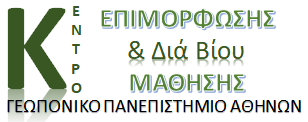 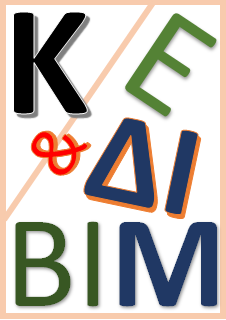 ΗΛΕΚΤΡΟΝΙΚΗ ΑΠΟΣΤΟΛΗΑθήνα, ΗΗ/ΜΜ/20ΕΕΠρος: Κέντρο Επιμόρφωσης και Δια Βίου Μάθησης (Κ.Ε.ΔΙ.ΒΙ.Μ.)Υπόψη.: Διευθυντή Επιμόρφωσης και Δια Βίου Μάθησης …………………………Σας ενημερώνουμε ότι επιλέχθηκαν από το Μητρώο Εκπαιδευτών του Κέντρου οι εξής:Α) Σε συνέχεια του αιτήματος με Αριθμό ΧΧ-ΧΧ για τα εκπαιδευτικά προγράμματα με Κ.Ε. "..........." και τίτλους και Κωδικούς Κ.Ε.ΔΙ.ΒΙ.Μ.:τίτλος ΧΧΧ, Κωδ. ΧΧτίτλος ΧΧΧ, Κωδ. ΧΧ...Για την 1η Κατηγορία - Θεματικό Πεδίο ..................................Ο/Η (Ονοματεπώνυμο) του (Πατρώνυμο) (ΑΜΕ-ΓΠΑ:……………………)Ο/Η (Ονοματεπώνυμο) του (Πατρώνυμο) (ΑΜΕ-ΓΠΑ:……………………)Ο/Η (Ονοματεπώνυμο) του (Πατρώνυμο) (ΑΜΕ-ΓΠΑ:……………………)……………….Για την 2η Κατηγορία - Θεματικό Πεδίο ............................Ο/Η (Ονοματεπώνυμο) του (Πατρώνυμο) (ΑΜΕ-ΓΠΑ:……………………)Ο/Η (Ονοματεπώνυμο) του (Πατρώνυμο) (ΑΜΕ-ΓΠΑ:……………………)Ο/Η (Ονοματεπώνυμο) του (Πατρώνυμο) (ΑΜΕ-ΓΠΑ:……………………)……………….. (για περισσότερες κατηγορίες εκπαιδευτών, επαναλάβετε τον παραπάνω πίνακα για όσες φορές απαιτείται)Β) Σε συνέχεια του αιτήματος με Αριθμό ΧΧ-ΧΧ για τα εκπαιδευτικά προγράμματα με Κ.Ε. "..........." και τίτλους και Κωδικούς Κ.Ε.ΔΙ.ΒΙ.Μ.:τίτλος ΧΧΧ, Κωδ. ΧΧτίτλος ΧΧΧ, Κωδ. ΧΧ...Για την 1η Κατηγορία - Θεματικό Πεδίο ..................................Ο/Η (Ονοματεπώνυμο) του (Πατρώνυμο) (ΑΜΕ-ΓΠΑ:……………………)Ο/Η (Ονοματεπώνυμο) του (Πατρώνυμο) (ΑΜΕ-ΓΠΑ:……………………)Ο/Η (Ονοματεπώνυμο) του (Πατρώνυμο) (ΑΜΕ-ΓΠΑ:……………………)………………Για την 2η Κατηγορία - Θεματικό Πεδίο ............................Ο/Η (Ονοματεπώνυμο) του (Πατρώνυμο) (ΑΜΕ-ΓΠΑ:……………………)Ο/Η (Ονοματεπώνυμο) του (Πατρώνυμο) (ΑΜΕ-ΓΠΑ:……………………)Ο/Η (Ονοματεπώνυμο) του (Πατρώνυμο) (ΑΜΕ-ΓΠΑ:……………………)…………… (για περισσότερες κατηγορίες εκπαιδευτών, επαναλάβετε τον παραπάνω πίνακα για όσες φορές απαιτείται)Παρακαλώ για την έκδοση των σχετικών βεβαιώσεων περί ένταξης στο Μητρώο των ως άνω εκπαιδευτών. Ο Επιστημονικός Υπεύθυνος(στοιχεία Επιστημονικού Υπευθύνου)